МО МВД России «Нижнесергинский» проводит акцию «Единый день профилактики»В целях повышения эффективности профилактической работы по предупреждению безнадзорности и правонарушений несовершеннолетних, формирования правосознания граждан и воспитания активной гражданской позиции по вопросам предупреждения и пресечения преступлений и правонарушений, совершаемых несовершеннолетними, формирования норм безопасности жизнедеятельности, в период с 12 по 16 апреля 2021 года на территории обслуживания МО МВД России «Нижнесергинский» проводится акция «Единый день профилактики».МО МВД России «Нижнесергинский»  Пример - «Памятка для детей (комиксы)»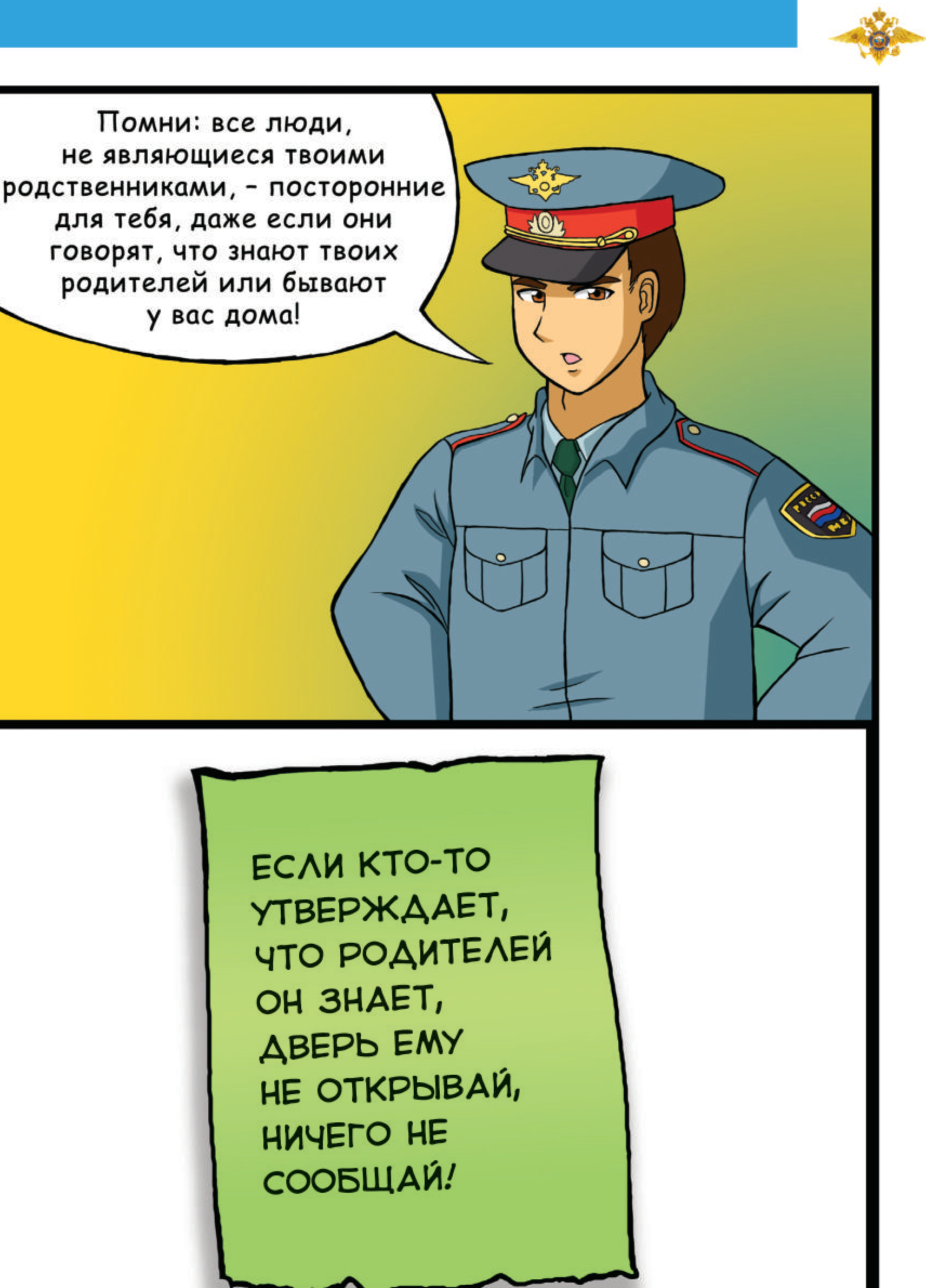 